   			  One Minute Guide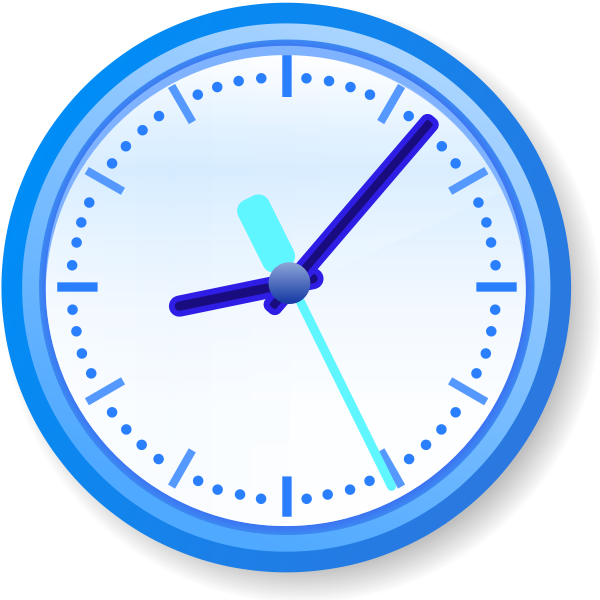 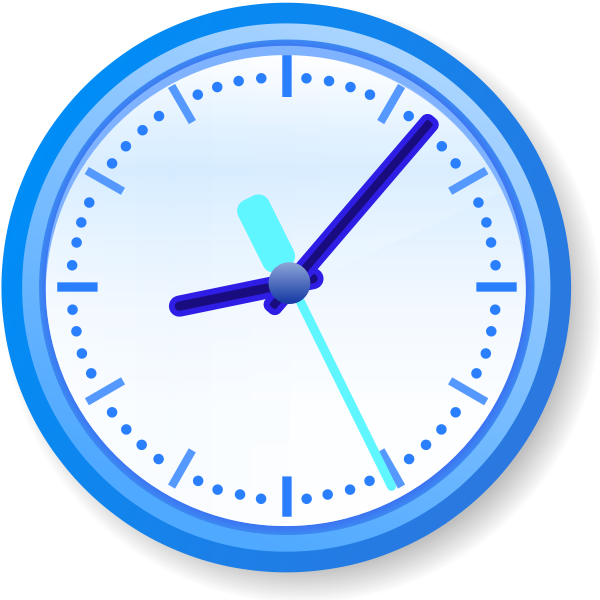 Informal Family Care Service                                                No 48, January 2019                                                V1. 14/01/19